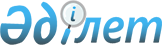 Об установлении квоты рабочих мест по Таскалинскому району на 2023 год
					
			Утративший силу
			
			
		
					Постановление акимата Таскалинского района Западно-Казахстанской области от 5 декабря 2022 года № 217. Утратило силу постановлением акимата Таскалинского района Западно-Казахстанской области от 18 сентября 2023 года № 184
      Сноска. Утратило силу постановлением акимата Таскалинского района Западно-Казахстанской области от 18.09.2023 № 184 (вводится в действие со дня его первого официального опубликования).
      В соответствии с Уголовно-исполнительным кодексом Республики Казахстан, Законом Республики Казахстан "О местном государственном управлении и самоуправлении в Республике Казахстан", Законом Республики Казахстан "О занятости населения" и приказом министра здравоохранения и социального развития Республики Казахстан от 26 мая 2016 года № 412 "Об утверждении Правил квотирования рабочих мест для трудоустройства граждан из числа молодежи, потерявших или оставшихся до наступления совершеннолетия без попечения родителей, являющихся выпускниками организаций образования, лиц, освобожденных из мест лишения свободы, лиц, состоящих на учете службы пробации" (зарегистрирован в Реестре государственной регистрации нормативных правовых актов за № 13898) акимат Таскалинского района ПОСТАНОВЛЯЕТ:
      1. Установить квоту рабочих мест для организаций, независимо от организационно-правовой формы и формы собственности от списочной численности работников организаций по Таскалинскому району на 2023 год в следующих размерах:
      для трудоустройства граждан из числа молодежи, потерявших или оставшихся до наступления совершеннолетия без попечения родителей, являющихся выпускниками организаций образования в размере одного процента, согласно приложению 1 к настоящему постановлению;
      для трудоустройства лиц, освобожденных из мест лишения свободы в размере двух процентов, согласно приложению 2 к настоящему постановлению;
      для трудоустройства лиц, состоящих на учете службы пробации в размере двух процентов согласно приложению 3 к настоящему постановлению.
      2. Признать утратившим силу постановление акимата Таскалинского района от 20 декабря 2021 года № 259 "Об установлении квоты рабочих мест по Таскалинскому району на 2022 год" 
      3. Руководителю аппарата акима Таскалинского района обеспечить публикацию данного постановления в Эталонном контрольном банке нормативных правовых актов Республики Казахстан. 
      4. Контроль за исполнением настоящего постановления возложить на заместителя акима района Т.Шакирова.
      5. Настоящее постановление вводится в действие со дня первого официального опубликования. Квота рабочих мест для трудоустройства граждан из числа молодежи, потерявших или оставшихся до наступления совершеннолетия без попечения родителей, являющихся выпускниками организаций образования по Таскалинскому району на 2023 год Квота рабочих мест для трудоустройства лиц, освобожденных из мест лишения свободы по Таскалинскому району на 2023 год Квота рабочих мест для трудоустройства лиц, состоящих на учете службы пробации по Таскалинскому району на 2023 год
					© 2012. РГП на ПХВ «Институт законодательства и правовой информации Республики Казахстан» Министерства юстиции Республики Казахстан
				
      Аким района

Б. Айтмагамбетов
Приложение 1
к постановлению акимата
Таскалинского района
от 5 декабря 2022 года №217
№
Наименование организации
Списочная численность работников (человек)
Размер квоты (% от списочной численности работников)
Количество рабочих мест согласно установленной квоте (единиц)
1
Товарищество с ограниченной ответственностью "Тасқала-Аққу"
15
1
1
Итого:
15
1Приложение 2
к постановлению акимата
Таскалинского района
от "5" декабря 2022 года №217
№
Наименование организации
Списочная численность работников (человек)
Размер квоты (% от списочной численности работников)
Количество рабочих мест согласно установленной квоте (единиц)
1
Государственное коммунальное предприятие "Таскалинское районное коммунальное хозяйство" акимата Таскалинского района (на праве хозяйственного ведения)
61
2
1
2
Государственное коммунальное казенное предприятие "Таскалинский районный центр досуга" отдела культуры, развития языков, физической культуры и спорта акимата Таскалинского района 
119
2
2
Итого:
180
3Приложение 3
к постановлению акимата
Таскалинского района
от "5" декабря 2022 года №217
№
Наименование организации
Списочная численность работников (человек)
Размер квоты (% от списочной численности работников)
Количество рабочих мест согласно установленной квоте (единиц)
1
Индивидуальный предприниматель "Сергазиева З.Ш."
7
2
1
2
Товарищество с ограниченной ответственностью "Луч"
16
2
1
3
Товарищество с ограниченной ответственностью "Тасқала – Дән"
46
2
1
4
Крестьянское хозяйство "Арай"
10
2
1
Итого:
79
4